О присвоении почтового адреса жилому дому, расположенного в хуторе Первомайском по улице МичуринаНа основании пункта 1.20 статьи 14 Федерального закона от 6 октября 2003 года № 131-ФЗ «Об общих принципах организации местного самоуправления в Российской Федерации», постановления главы муниципального образования Красноармейский район от 31 января 2006 года № 169 «О передаче полномочий при присвоении адресов земельным участкам, зданиям, строениям, сооружениям» в соответствии с решением Совета Старонижестеблиевского сельского поселения Красноармейского района 9 февраля 2010 года № 13 «О присвоении адресов земельным участкам, зданиям и сооружениям в Старонижестеблиевском сельском поселении Красноармейского района», на основании заявления Гарнашко Александра Ивановича, в целях упорядочения почтово-адресной нумерации   п о с т а н о в л я ю:1. Жилому дому, общей площадью 20,5 кв.м., с кадастровым номером 23:13:0404002:115, находящегося в собственности Гарнашко Александра Ивановича, расположенному по адресу: Краснодарский край, Красноармейский район, станица Старонижестеблиевская, улица Мичурина, 86, присвоить почтовый адрес:                          1) РФ, Краснодарский край, Красноармейский район, хутор Первомайский, улица Мичурина ,110.2. Постановление администрации Старонижестеблиевского сельского поселении Красноармейского района от 15 июля 2021 года № 96 «О присвоении почтового адреса жилому дому, расположенного в хуторе Первомайском по улице Мичурина», считать утратившим силу.3. Главному специалисту по земельным отношениям администрации Старонижестеблиевского сельского поселения Красноармейского района Нимченко А.С. внести изменения в земельно-шнуровую и похозяйственную книги.4. Контроль за выполнением настоящего постановления возложить на заместителя главы Старонижестеблиевского сельского поселения Красноармейского района Е.Е. Черепанову.5. Постановление вступает в силу со дня его подписания.Глава Старонижестеблиевского сельского поселения                                       Красноармейского района                                                                         В.В. Новак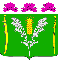 АДМИНИСТРАЦИЯСТАРОНИЖЕСТЕБЛИЕВСКОГО СЕЛЬСКОГО ПОСЕЛЕНИЯ КРАСНОАРМЕЙСКОГО РАЙОНАПОСТАНОВЛЕНИЕАДМИНИСТРАЦИЯСТАРОНИЖЕСТЕБЛИЕВСКОГО СЕЛЬСКОГО ПОСЕЛЕНИЯ КРАСНОАРМЕЙСКОГО РАЙОНАПОСТАНОВЛЕНИЕ«__26____»__08_____2021 г.№ ______122___станица Старонижестеблиевскаястаница Старонижестеблиевская